ТРАНСПОРАНТ № 1ЯВЛЕНИЕ ЭЛЕКТРОМАГНИТНОЙ ИНДУКЦИИ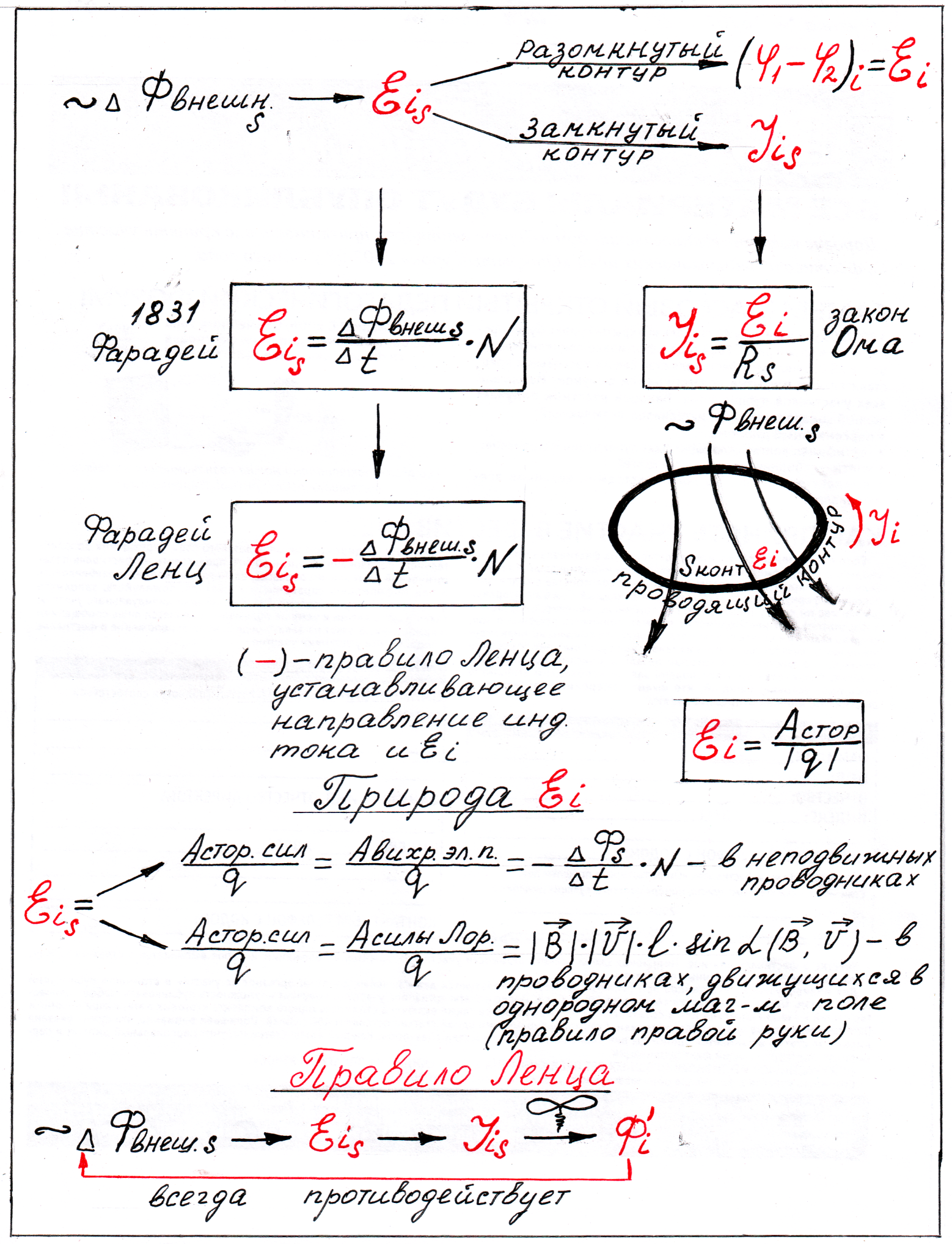                                ТРАНСПОРАНТ №2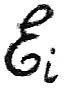                      ПРИЧИНЫ ВОЗНИКНОВЕНИЯ 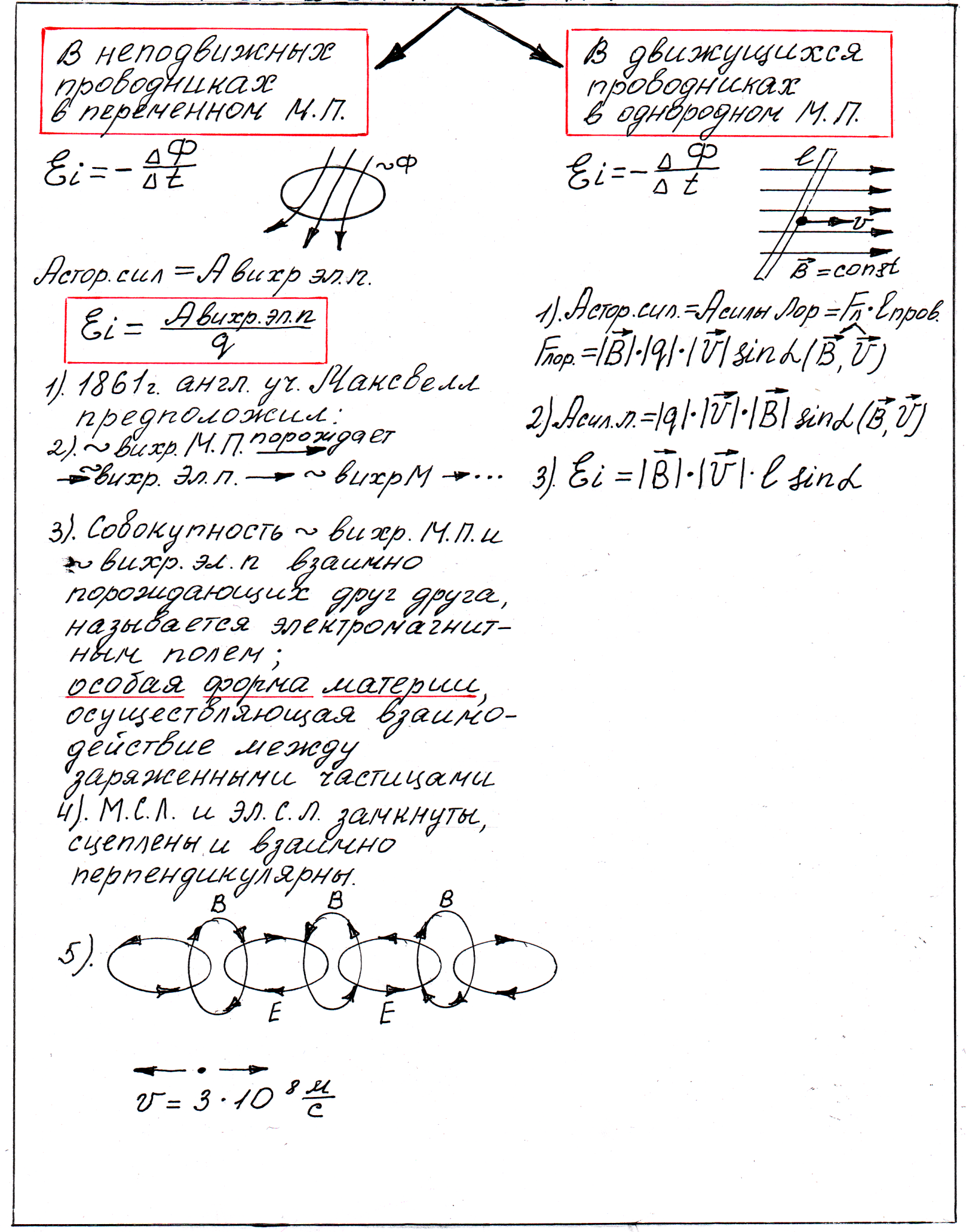 ТРАНСПОРАНТ №3НАХОЖДЕНИЕ НАПРАВЛЕНЯ ИНДУКЦИОННОГО ТОКА. ПРАВИЛО ЛЕНЦА.ПРИМЕР: ПОСТОЯННЫЙ МАГНИТ ВНОСЯТ В ЗАМКНУТЫЙ КОНТУР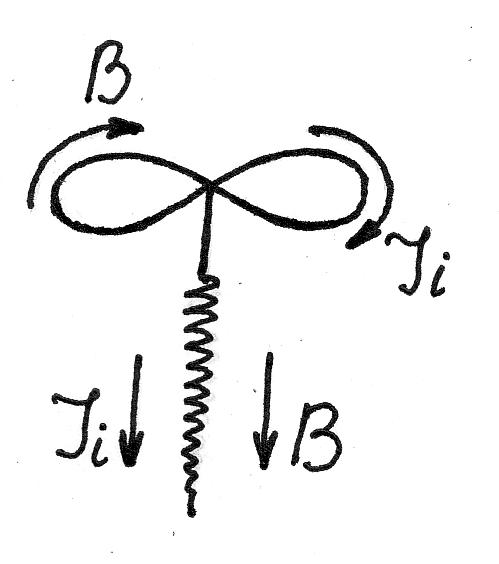 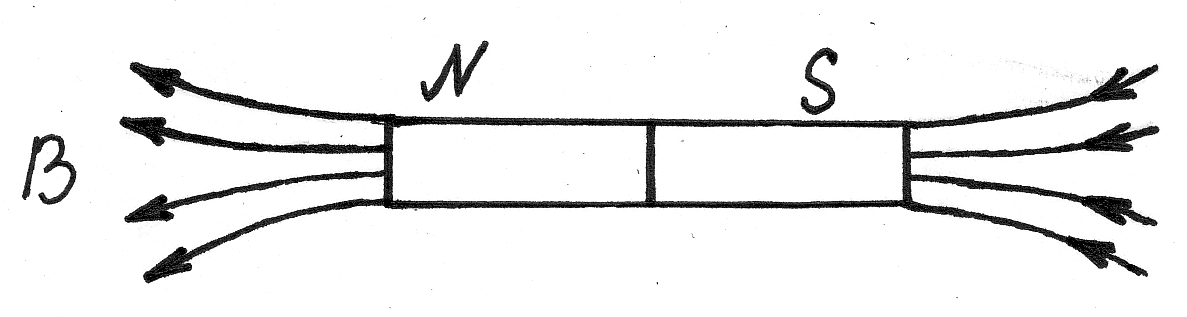 ∆Фвнеш.∆В – при движении магнита 			Правило Ленца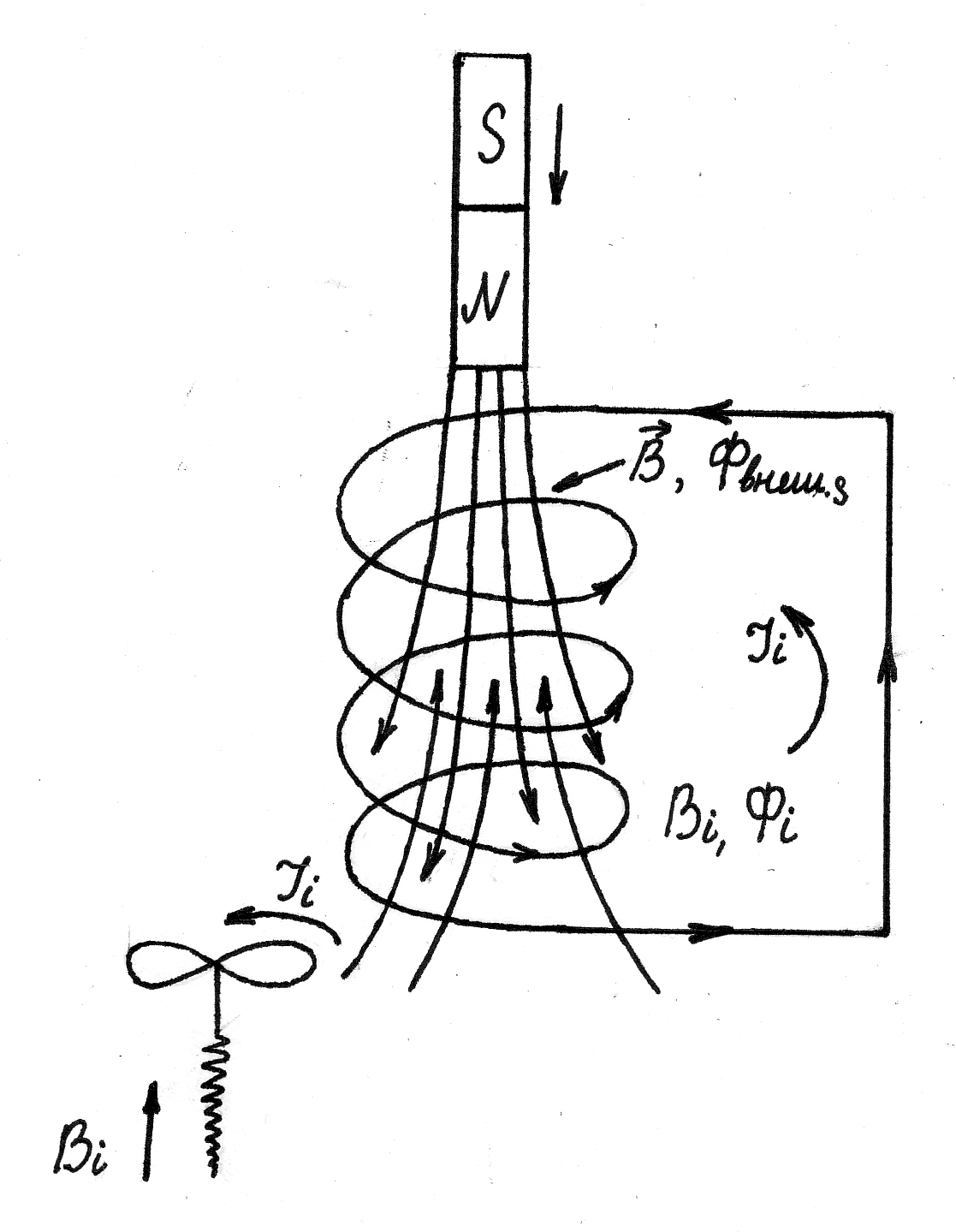 Составляем логическую цепочку:          ~∆ ↑ Фвнеш.S → → →                             всегда препятствует Изобразит линии индукции Фвнеш., ВУстанавливаем характер изменения Фвнеш., при внесении магнита Фвнеш. ↑, отмечаем в цепочкеПо правилу Ленца противодействует ↑Фвнеш., значит, линии индукции направлены противоположно направлениям  и В.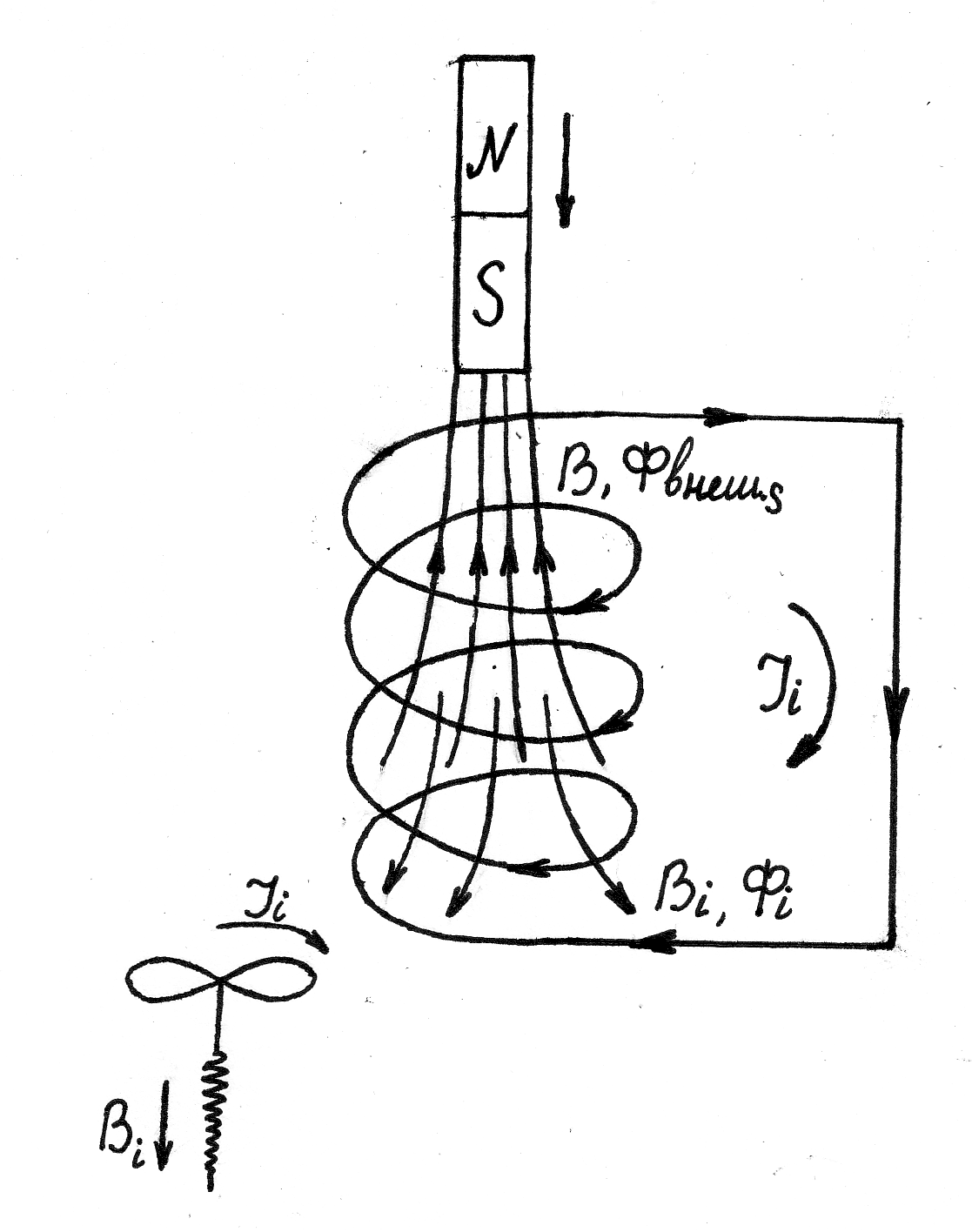 Зная направление , применяем правило «БУРАВЧИКА» и находим направление индукционного тока 